MAINTENANCE SERVICE REQUEST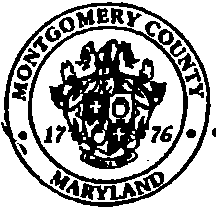 Date	_Name of Originator:	, 	Phone No.:	_Building Name: ----------------------- Room No.:	----Address:	_Description of Work: -------------------------------Index Code:	_	Sub Object Code:	_FOR FACI LITIES MAINTENANCE AND OPERATIONS SECTION USE ONLYFOR FACI LITIES MAINTENANCE AND OPERATIONS SECTION USE ONLYPlease complete this form and forward it to:Department of General Services Facilities Maintenance and Operations Section	240/777-7777,    FAX  301/279-8100G Number:	_Date Received: ------------Assigned To: -------------